Publicado en Valencia el 05/02/2019 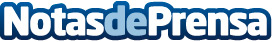 Colaboración de La Conselleria y LARES CV para implantar el modelo de Atención Centrada en la PersonaMañana se celebra una Jornada conjunta en la que se explicará la implantación en 21 centros de LARES CV  gracias a la convocatoria las ayudas a cargo del 0,7% del IRPF 2018 de la Conselleria de Igualdad y Políticas inclusivasDatos de contacto:Mar SorianoGerente de Lares Comunidad Valenciana963923643Nota de prensa publicada en: https://www.notasdeprensa.es/colaboracion-de-la-conselleria-y-lares-cv-para Categorias: Sociedad Valencia Solidaridad y cooperación http://www.notasdeprensa.es